Пошаговая инструкция подачи заявления о содействии в поиске подходящей работыДля подачи заявления гражданину необходимо иметь доступ к компьютеру либо ноутбуку или смартфону с возможностью работы в сети Интернет, а также подтвержденную учетную запись на Едином портале государственных и муниципальных услуг (Госуслуги) (далее по тексту – Портал).Шаг 1.Зайдите на Единый портал государственных и муниципальных услуг (функций) по адресу: www.gosuslugi.ru. На главной странице портала нажмите кнопку «Войти».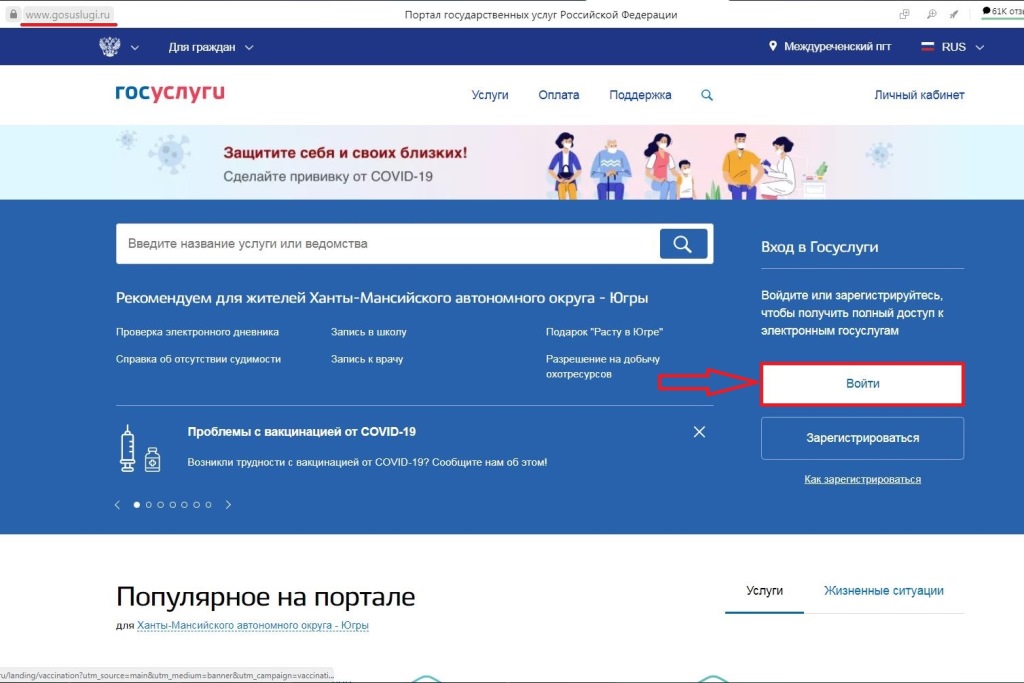 Шаг 2.Авторизуйтесь на Портале с использованием логина и пароля подтвержденной учетной записи. Если у Вас нет подтвержденной учетной записи на портале «Госуслуги», ее необходимо создать (зарегистрироваться) и подтвердить в МФЦ, Пенсионном фонде, либо с использованием сервисов «СбербанкОнл@йн», «Почта банк», «Тинькофф банк».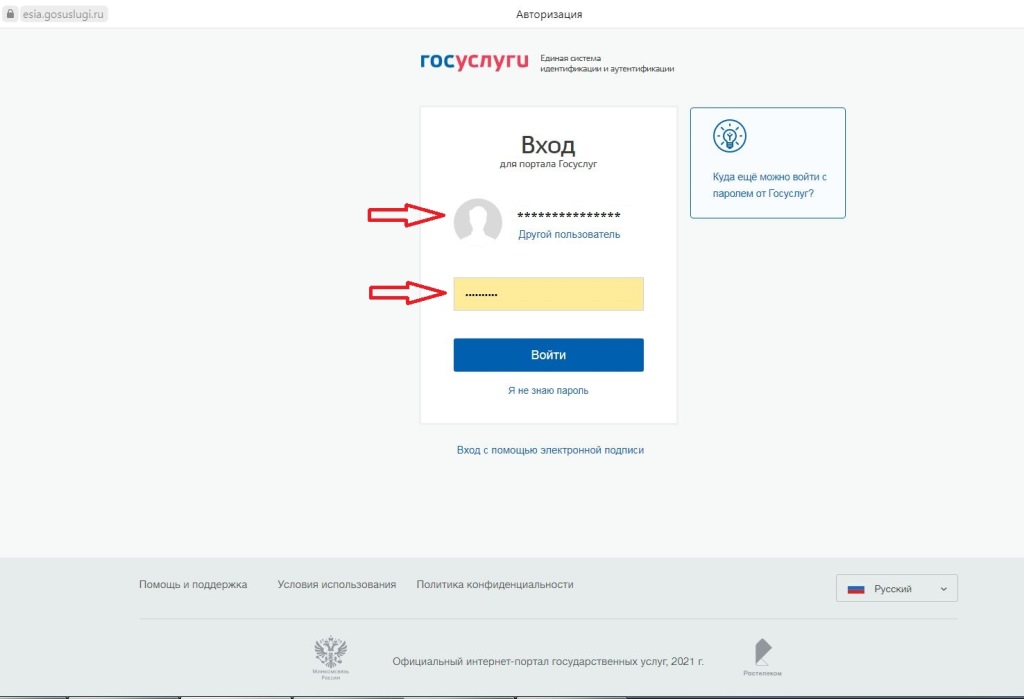 Шаг 3.После авторизации на Портале, на главной странице в строке поиска наберите: «содействие гражданам в поиске подходящей работы». Из списка выберите соответствующее значение. 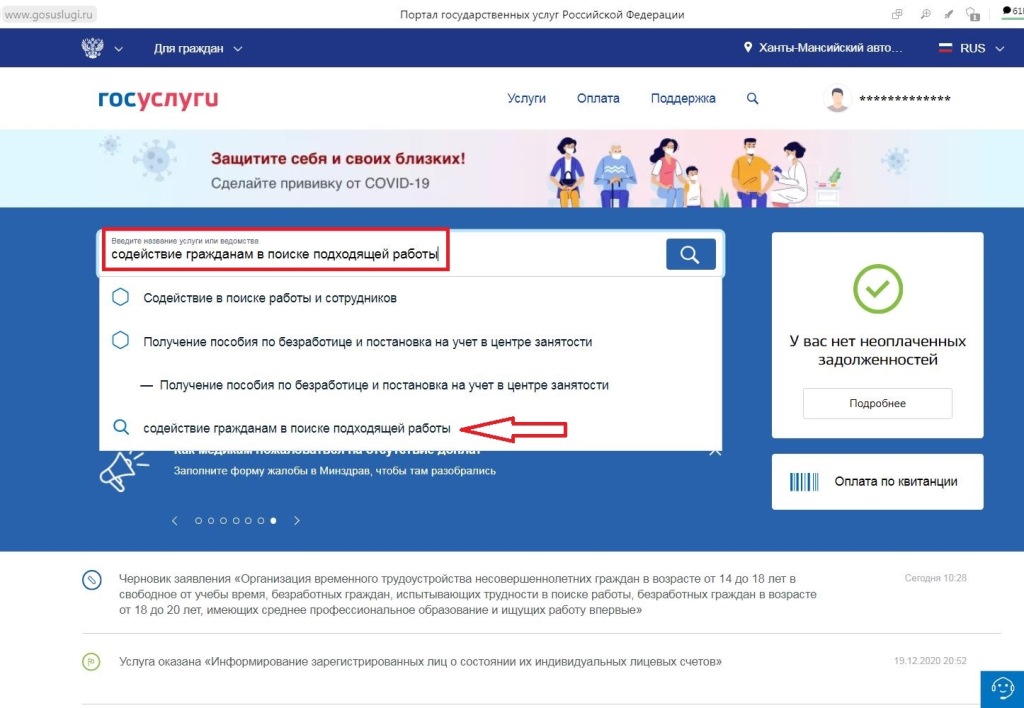 Шаг 4.В результатах поиска выберите услугу «Содействие гражданам в поиске подходящей работы, а работодателям в подборе необходимых работников».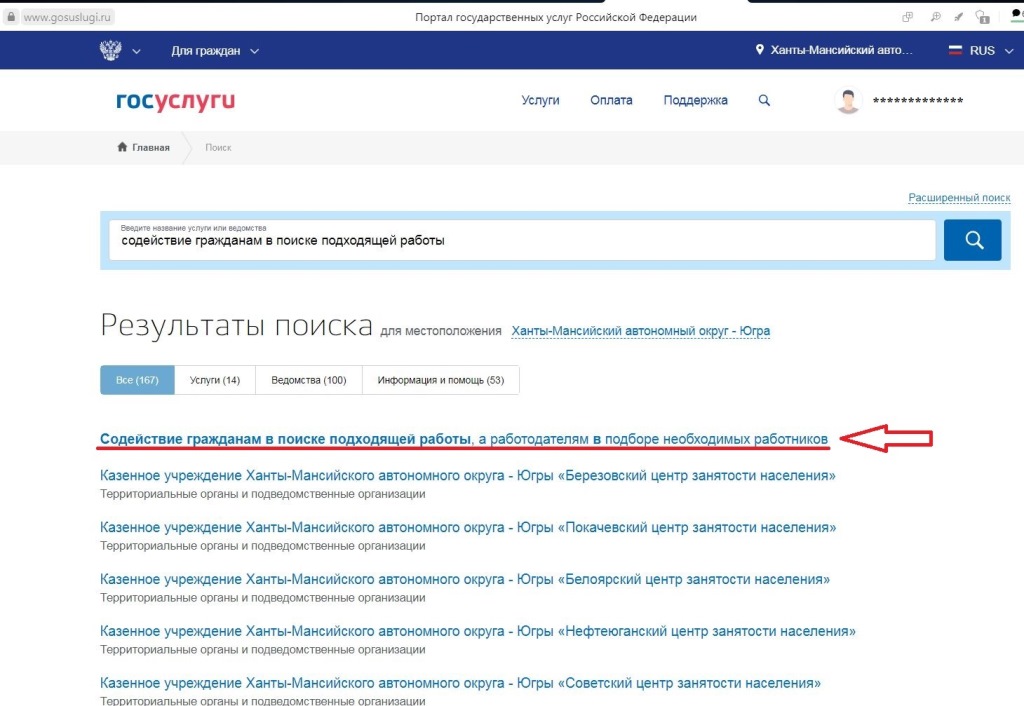 Далее перейдите по указанной ссылке.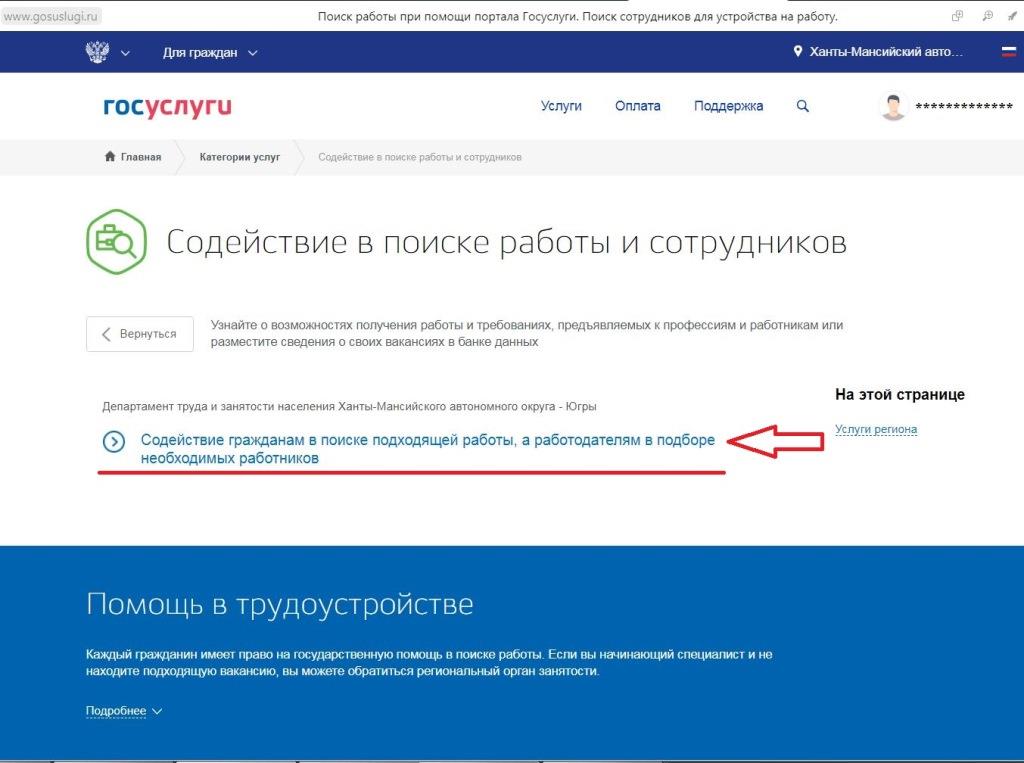 Далее перейдите по указанной ссылке.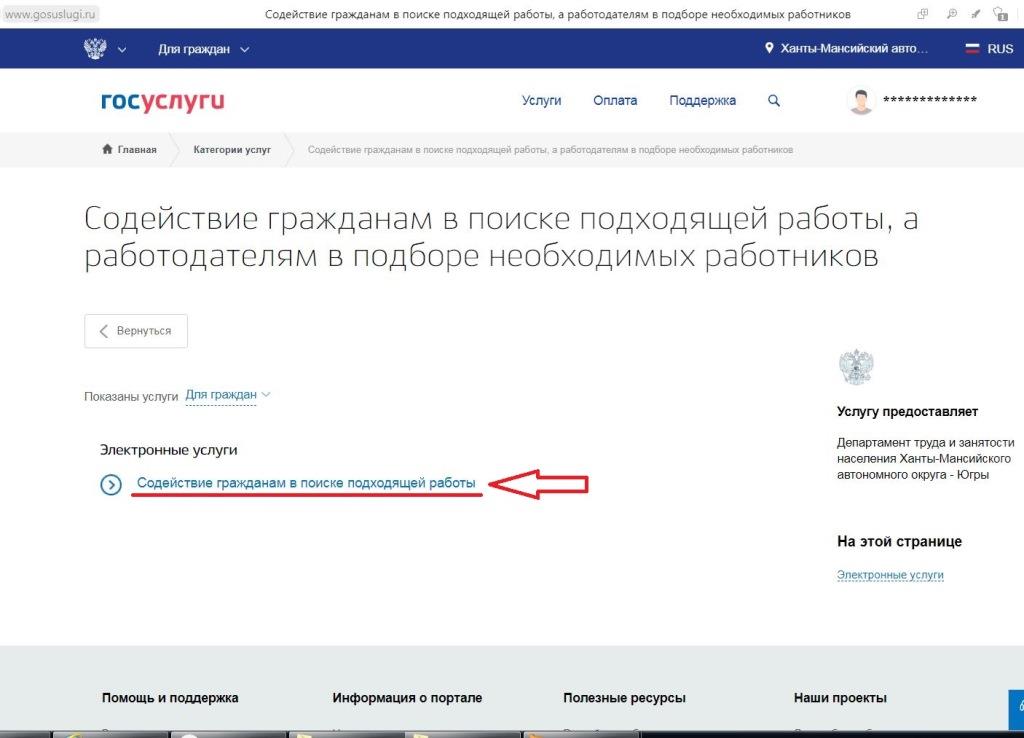 Шаг 5.Нажмите на кнопку «Получить услугу».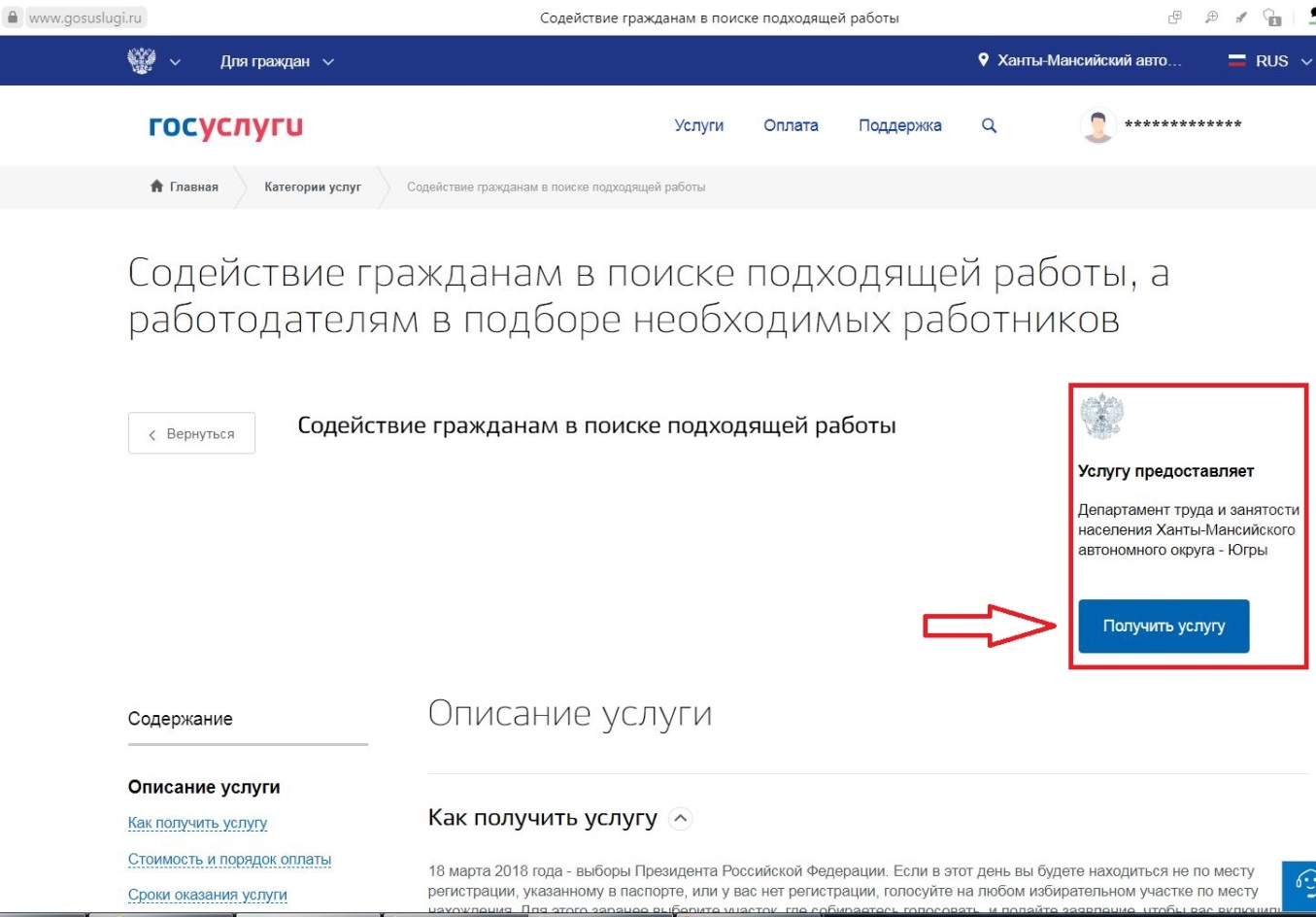 Шаг 6.Заполните заявление. В пункте 1 «Сведения о заявителе» в поле «Выбор места получения услуги» выберите Междуреченский ЦЗН.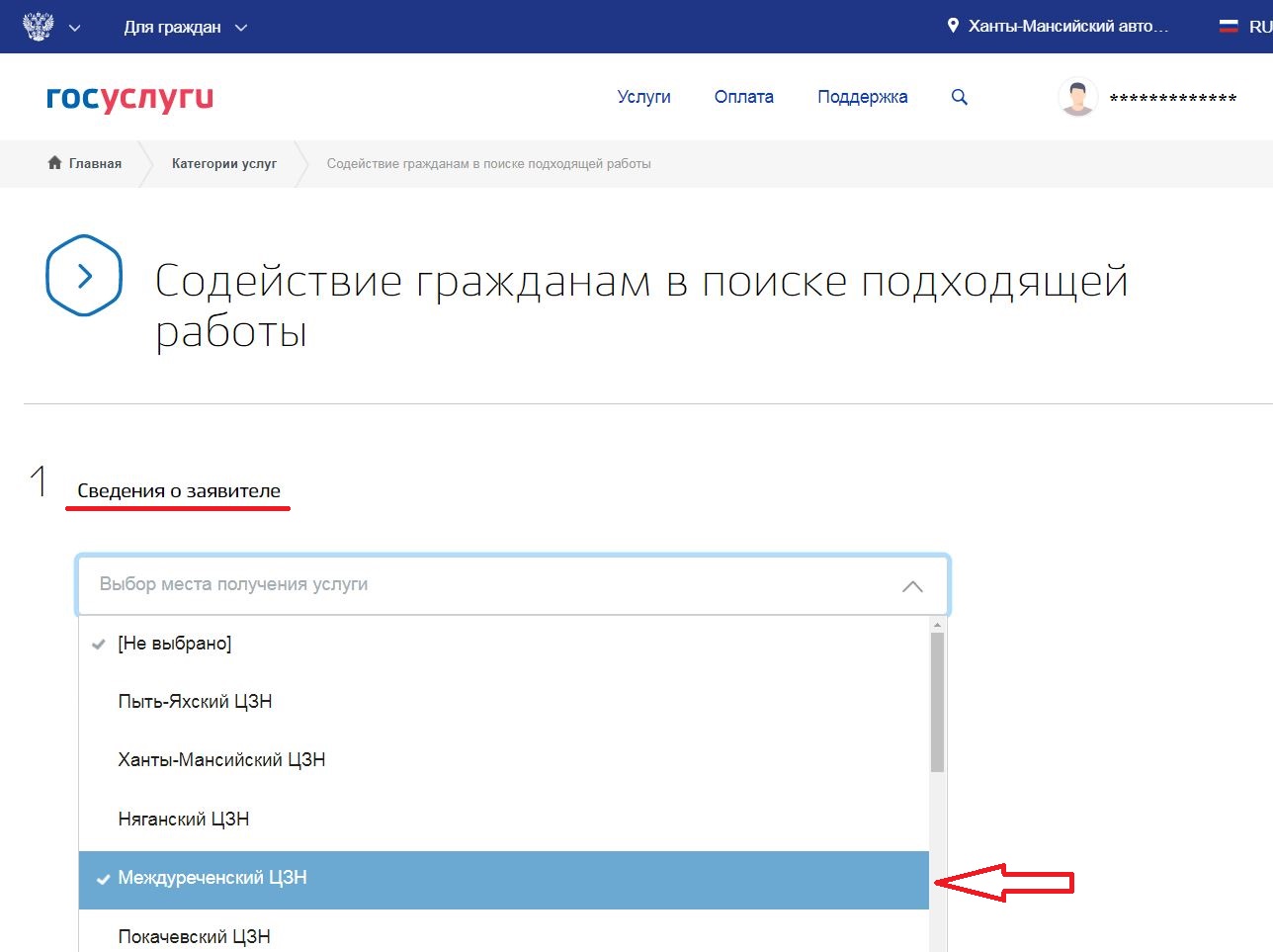 Заполните сведения об адресе фактического места жительства. Установите отметку, если адрес регистрации по месту жительства совпадает с адресом фактического места жительства.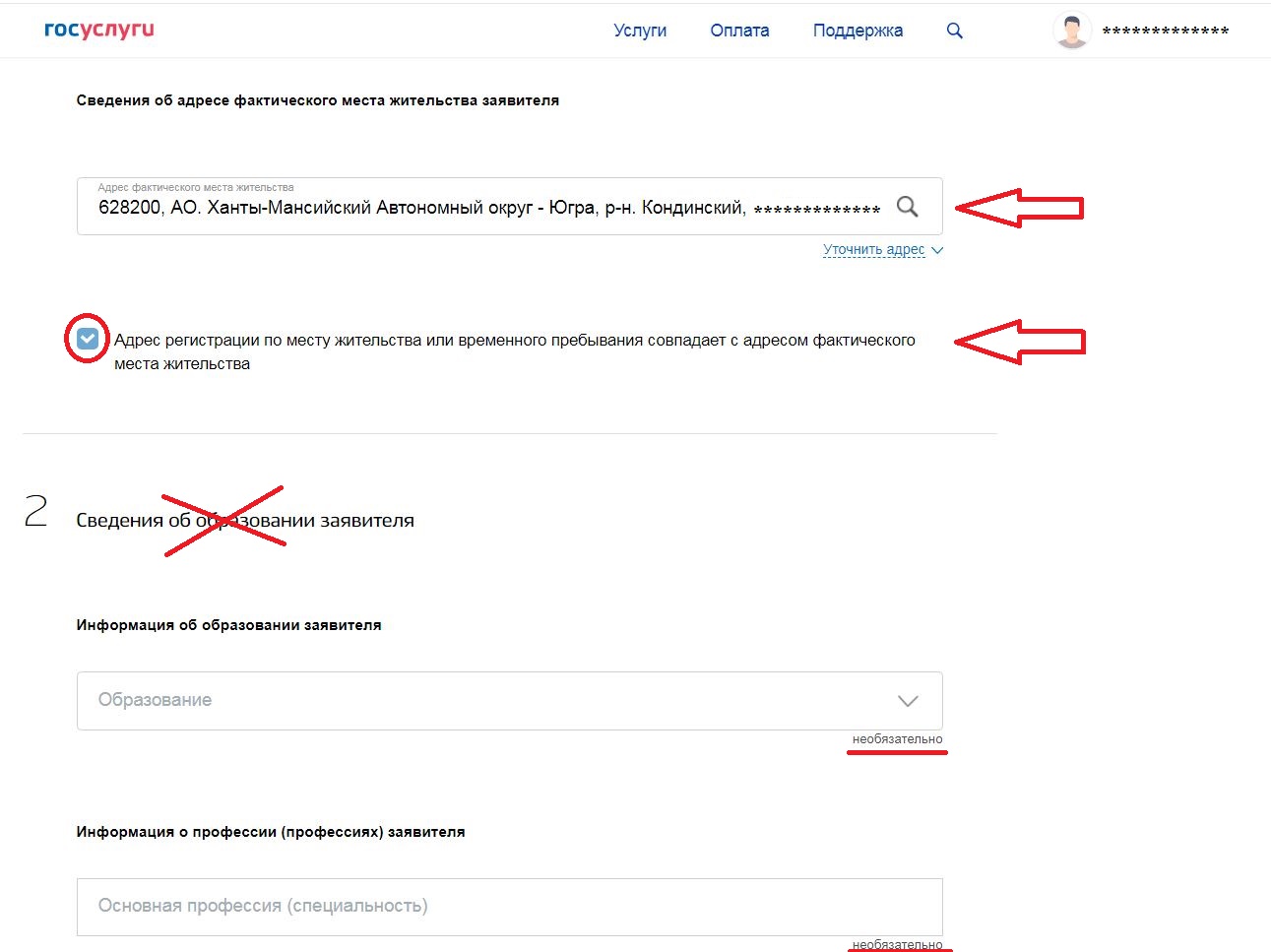 Установите отметку о согласии на передачу персональных данных.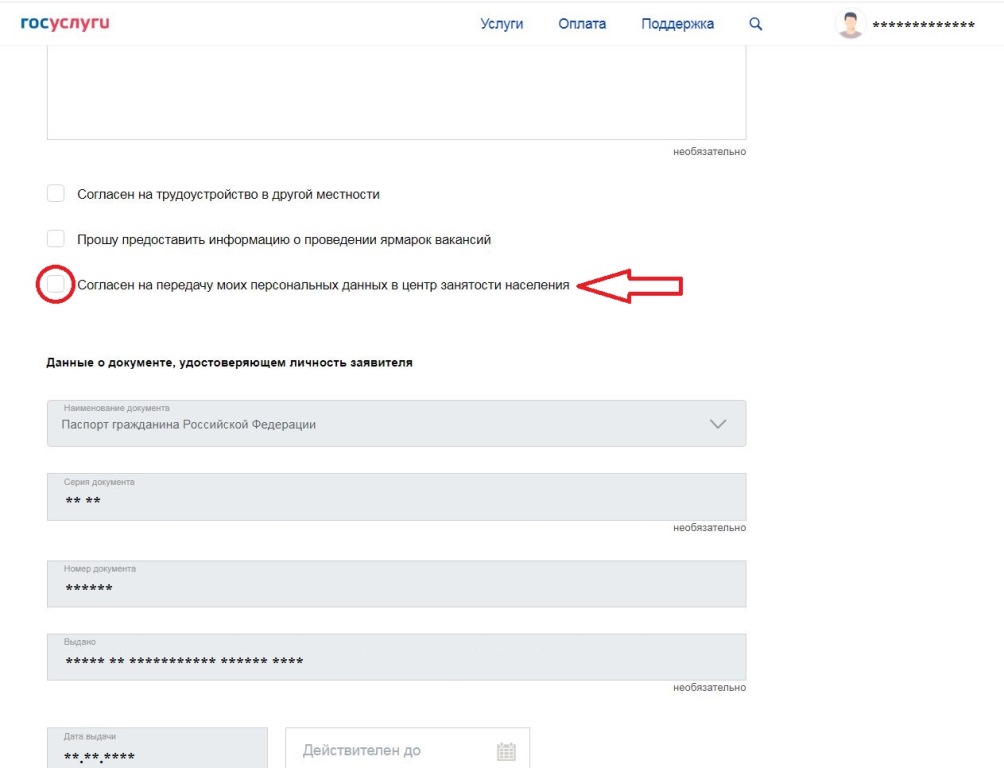 Нажмите кнопку «Подать заявление».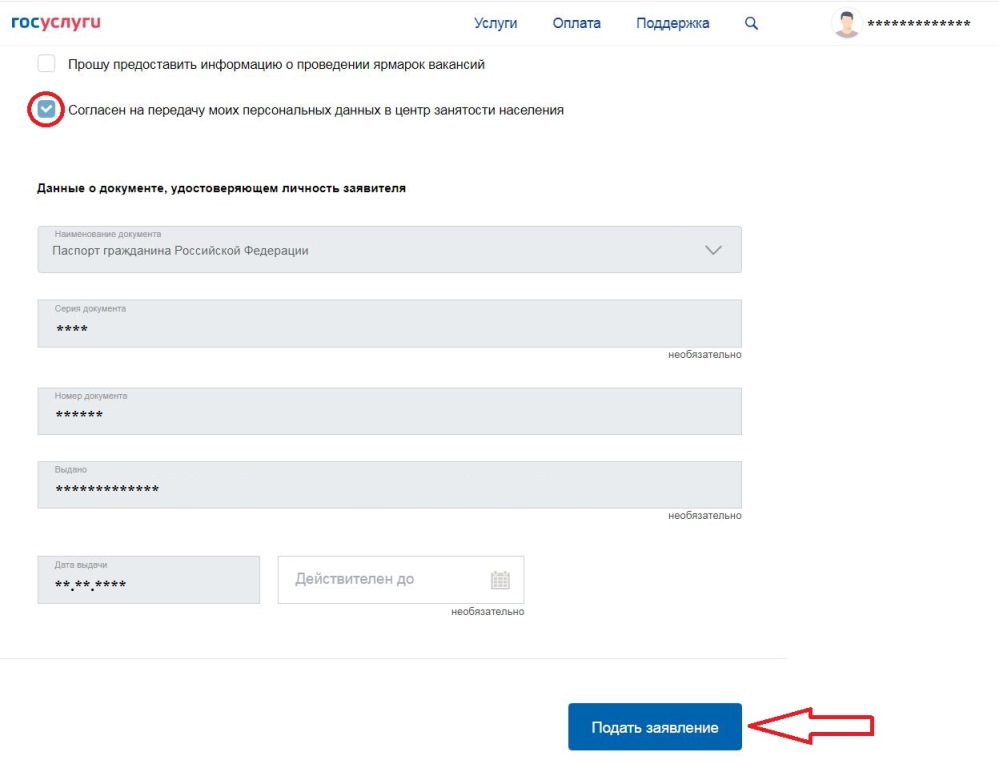 